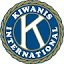 Carrollton Kiwanis Newsletter        January 9,  2o223Serving the Children of the WorldOfficersPresident: Jeff AdamsPres.-Elect: Tracey WoznyVice President:  Jim BowenSecretary: Ron SchulerAdm. Treasurer: Tarah HilbrennerAct. Treasurer: Norm BlissPast Pres:  Bill BollingerLt. Gov. Greg Atkins, SmithvilleRegion 1 Trustee, Bill DooleyBoard of DirectorsAndy KelbJim GibsonMary Jane PhillipsAnn LandwehrEarl AustinDavid MartinFacebook@carrolltonmokiwanisclubWebsitesKiwanis.orgMoarkkiwanis.orgdiv3kiwanismoark.weebly.comJanuary BirthdaysAnn Landwehr, 29Jewell MCoy, 18Mary Jane Phillips, 31Koral Wheeler, 28Monthly Youth MeetingsKey Club 1st & 2nd Friday of month, 11:52 AMBuilders Club 2nd Wednesday of month, 3:05 PMTerrific Kids AssemblyAwards given each monthPublications EditorRon Schuler     The Carrollton Kiwanis Club met at noon on Monday, January 9, 2023, with eighteen members and one guest, Patricia Sullivan, present.  The meeting began as always with the Pledge of Allegience and Invocation, led by Jay Wilson and Jeff Adams, respectively.  Earlene’s menu included chicken tetrazzini, buttered carrots, green beans, mixed fruit, and vanilla cup cakes with ice cream for dessert.    The Carrollton Elementary held their monthly Terrific Kids assembly on Friday, January 6, to honor eighteen students, grades K-4, for best representing the character trait of “honesty.”  Kiwanis members attending the assembly were Jim Gibson, Stacy Adams, Kathy Lock, and Tarah Hilbrenner, as well as several Key Club members.  The next Terrific Kids assembly will be February 3.    Flags will be set out around town on Monday, January 16, Martin Luther King Day.Members assigned to distribute the flags are as follows:  Jeff and Stacy Adams, Earl Austin, Jim Gibson, Andy Kelb,  Marty Rucker, Dalton McCracken, Jim Bowen, and Ann Landwehr.    The Carrollton Dictionary Project is a Kiwanis national program that puts a dictionary in every third grader’s hands.  Our club has purchased 106 dictionaries for all third-grade students in Carroll County.  The following members will soon be distributing the books:  Jim Bowen to Norborne; David and Earlene Martin to Bosworth, Tina, and Hale; and Bill Bollinger and Jeff Adams to Carrollton.      Member Jeffrey Martin, Carrollton Chamber of Commerce Director, presented an update of the Chamber’s activities.  A few of the projects they are planning are as follows:  a kite festival on March 18, First Friday events in May and June, and a Main Street program that will partner with the First Friday events.  The Chamber continues to plan exciting  events for Carrollton and Carroll County.      Finally, the Key Club will enjoy a pizza party after school on Monday, January 9, courtesy of the Kiwanis Club.  Builders Club, middle school age members, will enjoy the same at a later date.    Our next meeting will be on Monday, January 23, at 6:30 pm, at the BTC Bank.  Following the regular dinner meeting, the Board of Directors will hold their monthly meeting.  Welcome back to a new year and stay safe!Future Programs, 2023Jan 23 – 6:30 pm, Regular Meeting/Board MeetingFeb 13 – Noon, Regular MeetingFeb 27 – 6:30 pm, Regular Meeting/Board MeetingMar 13 – Noon, Regular MeetingFuture Activities                                                              Jan 16 – Flag Service, Martin Luther King DayFeb 3 – Terrific Kids Assembly, 8:10 am, Elementary GymFinal ThoughLife isn’t measured by the number of breaths we take, but by the moments that take our breath away.Anonymous
